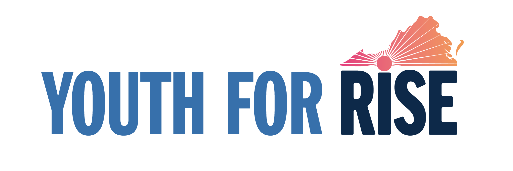 Advocacy Network ApplicationThe application is due by July 8, 2016Youth for Rise Advocacy Network OverviewThe Youth for RISE (Re-invest in Supportive Environments) advocacy network is for youth and young adults ages 13 to 24 who have been directly impacted by suspension or expulsion from school, school-based arrests, or the juvenile justice system.  Youth who are not directly impacted by these experiences, but are dedicated to helping improve the education and juvenile justice systems are also encouraged to apply. The Youth for RISE advocacy network will meet in person twice a month from August 2016 to July 2017. The central goal of the Youth for RISE Advocacy Network is to amplify the voices of young people in creating policies that directly impact youth and young adults.  All participants will receive a stipend of $50 for their participation each month.   Participants will also receive stipends to attend local, state, and national conferences focused on improving the education and juvenile justice systems. Name (First, Last):Birthday: Email Address: Phone Number:Home Address:If you are under the age of 18, please have your parent or guardian sign below indicating their permission for you to be considered for participation in the Youth for RISE Advocacy Network.Signature: _______________________________________ Date:  ______________________Please answer all of the following questions.  Your answers will not be judged based on grammar or spelling errors.  1) Please write down one to two words that come to your mind when you hear these wordsJustice ____________________________Police _____________________________Prisons ____________________________Gangs_____________________________Community_________________________2) If there were one thing that you could tell the police chief in your hometown, what would it be?3) If there were one thing that could tell your school principal in your hometown, what would it be?4) Pretend you were given one million dollars to improve Virginia’s juvenile justice system and you could spend that money on only one improvement. In two to three sentences, what would you spend that money on and why?5) Explain one time that you were part of either a group or a team. What did you learn about being part of a team or a group?6) What are you hoping to gain from this experience? 7) If there is one thing you would like us to know about you, what would it be?Thank you for applying to serve on the Youth for RISE Advocacy Network.  You will receive an email about the status of your application on July 13th.  Applicants who are selected for interviews will be asked to interview on Saturday, July 16th.   The first meeting of the network will be Saturday, August 13th.  